ТЕРРИТОРИАЛЬНАЯ ИЗБИРАТЕЛЬНАЯ КОМИССИЯ
ГОРОДА УССУРИЙСКА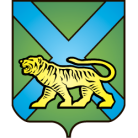 РЕШЕНИЕ г. УссурийскО кандидатурах для исключения из резерва составов участковых комиссий Приморского краяНа основании пункта 9 статьи 26 Федерального закона «Об основных гарантиях избирательных прав и права на участие в референдуме граждан Российской Федерации», пункта 25 Порядка формирования резерва составов участковых комиссий и назначении нового члена участковой комиссии из резерва составов участковых комиссий, утвержденного постановлением ЦИК России от 5 декабря 2012 года № 152/1137-6 (далее – Порядок), территориальная избирательная комиссия города УссурийскаРЕШИЛА:1. Предложить Избирательной комиссии Приморского края для исключения из резерва составов участковых комиссий Приморского края группы избирательных участков с № 2801 по № 2869 кандидатуры, согласно приложению.2. Направить настоящее решение и список кандидатур для исключения из резерва составов участковых комиссий Приморского края в Избирательную комиссию Приморского края.3. Разместить настоящее решение на официальном сайте администрации Уссурийского городского округа в разделе «Территориальная избирательная комиссия города Уссурийска» в информационно-телекоммуникационной сети «Интернет».Председатель комиссии                                                             Т.И. Овчинникова Секретарь заседания				    			          Н.А. ФерманПриложение к решению территориальнойизбирательной комиссии города Уссурийскаот 7 декабря 2015 года № 768/126Список кандидатур для исключения из резерва составов участковых комиссий Приморского края избирательных участков с 2801 по № 286907 декабря 2015 года                       № 768/126№п/пФамилия, имя, отчествоДата рожденияНаименование субъекта выдвижения Очеред- ность назначе-ния, указанная полити- ческой партией (при наличии)Номер избиратель-      ного участкана основании подпункта «г» пункта 25 Порядкана основании подпункта «г» пункта 25 Порядкана основании подпункта «г» пункта 25 Порядкана основании подпункта «г» пункта 25 Порядкана основании подпункта «г» пункта 25 Порядкана основании подпункта «г» пункта 25 Порядка1.БосенкоНатальяОлеговна14.12.1993Политическая партия ЛДПР 2801-28692.МаккавеевАлександрПетрович12.11.1991Собрание избирателей по месту жительства2801-2869